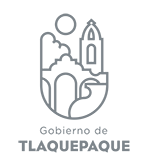 MINUTA DE LA CUARTA SESIÓN ORDINARIA DE LA COMISIÓN EDILICIA DE FOMENTO AGROPECUARIO Y FORESTAL DEL AYUNTAMIENTO CONSTITUCIONAL DE SAN PEDRO TLAQUEPAQUE DEL DÍA 03 DE ABRIL DE 2019.En uso de la voz la Regidora Silbia Cázarez Reyes,  Muy buenos días compañeras regidoras, daremos inicio a la sesión de la Comisión Edilicia de Fomento Agropecuario y Forestal del Ayuntamiento Constitucional de San Pedro Tlaquepaque, agradezco la presencia de todos y cada uno de ustedes.Con la facultad que me brinda el artículo 87 del Reglamento del Gobierno y la Administración Pública del Ayuntamiento constitucional de San Pedro Tlaquepaque se citó con oportunidad a esta sesión de la comisión edilicia.A continuación me permito verificar si existe quórum legal para sesionar válidamente:Regidora Hogla Bustos Serrano, vocal de la Comisión Edilicia de Fomento Agropecuario y Forestal……………………………………………..PRESENTERegidora Miroslava Maya Ávila, vocal de la Comisión Edilicia de Fomento Agropecuario y Forestal……………………………………………..PRESENTERegidora Silbia Cázares Reyes, Presidenta de la Comisión Edilicia de Fomento Agropecuario y Forestal…………………………………..PRESENTEAl momento de tomar asistencia se encuentran  presentes  03 (tres) Regidoras, de un total de 03 (tres) integrantes de la Comisión.Así que existe quórum legal para llevar a cabo la sesión, por lo cual siendo las diez (10) horas con once  (11) minutos del día miércoles 03 de abril de 2019, se da inicio y validos los acuerdos que de ella emanen.También les doy la más cordial de las bienvenidas a la Maestra Eiko Yoma Kiu Tenorio Acosta, Directora de Actas y Acuerdos de la Secretaria General y al Dr. Salvador Núñez Cárdenas  Desarrollo Agropecuario del Ayuntamiento de San Pedro Tlaquepaque.Para el desahogo de la sesión me permito proponer a ustedes el siguiente orden del día:Primero.- Lista de asistencia y verificación de quórum legal.Segundo.- Conclusión por parte del Dr. Salvador Núñez Cárdenas Director de Desarrollo Agropecuario del Ayuntamiento de San Pedro Tlaquepaque. Tercero.- Asuntos generales.Cuarto.- Clausura de la reunión.Ya conociendo el contenido del orden del día, les pregunto si es de aprobarse favor de manifestarlo levantando su mano.APROBADO1.- Ya realizado el primer punto del orden del día, que es la lista de asistencia y verificación del quórum legal. 2.- Pasamos a desahogar el segundo punto del orden del día, para ello cedo el uso de la voz al Dr. Salvador Núñez Cárdenas Director de Desarrollo Agropecuario del Ayuntamiento de San Pedro Tlaquepaque.En uso de la voz el Dr. Salvador Núñez Cárdenas Director de Desarrollo Agropecuario del Ayuntamiento de San Pedro Tlaquepaque, Buenos días gracias por la invitación.Queda pendiente lo de los poas, de las actividades quedo explicado, ¿no sé si tengan alguna duda?  Dentro del programa que hicimos el primer proyecto de riego con el fin de hacer un mejor uso de las aguas dela zona que comprende del ejido de los ranchitos a Santa Anita, ya que por medio del cultivo rodado es el que se tiene usando o tradicional  en la zona, se desperdicia la mitad o más de la mitad. Por eso es importante la tecnificación  del uso del riego, le deje a la Regidora Silbia copias de los POAS, entonces esta es la importancia de este POA, estamos viendo la posibilidad de hacer llegar recursos por medio sino por medio de los programas de concurrencia podemos acercarnos a recibir  apoyos para estos programas, pero la importancia es que los productores se acerque para realizar su proyecto y tomarlos en cuenta para los programas y hacer todo el trámite, sino se acercan o no tienen interés no se podrá hacer nada.Nosotros vemos la necesidad que el mayor número de productores tengan la tecnificación de riego, ya sea por aspersión o por goteo pero si ellos no tienen invertirle va a llegar el momento que su producción se verá mermada porque se verá reducida su producción, eso es lo que se tiene que analizar.También habíamos hecho un POA para la renovación de maquinaria, ya la que tenemos su vida útil ya casi termina, y las reparaciones son mas continuas y mas costosas, este poa fue hecho por un presupuesto de un millón y medio de pesos, viendo este proyecto en el gobierno del estado hay un programa para appyo de maquinaria pero de etse beneficio nos quedamos fuera Tlaquepaque, zapopan, Guadalajara y tonala.Todo el perímetro de la zona metropolitana no se con que criterio nos quedamos sin ese programa, la presidenta municipal le hicimos llega un oficio y ella esta tratando el programa de manera personal con el señor gobernador, tuvimos una reunión del trimestre dijeron que nos iban apoyar con maquinaria usada de buen ver, esperemos y salir favorecidos con este programa, no con esto les pido no bajen la guardia en este proyectos, si el señor gobernador dijo nos iba a apoyar no sé qué criterio tomaron, los tres municipios son agrícolas y son base para darles maquinaria , algunos municipios no tenían consejo agropecuario pero los están formando, nosotros no salimos favorecidos pero que nos consideren para el siguiente año en el presupuesto y nos den un módulo de maquinaria como debe de ser, sería lo ideal para continuar con los trabajos en nuestra zona rural.Tenemos el programa de rehabilitación de infraestructura rural es darle mantenimiento a 87 kilómetros que son de cosecha y 26 kilómetros son de vías alternas, estas son las vialidades que nos llevan internamente entre los ejidos que están establecidos y trazados para nuestros vehículos agrícolas se nos hace más fácil por estas rutas, no podemos subirnos a periférico por ser peligroso.En las zonas agrícolas si transitan vehículos agrícolas de aquel lado si respetan y aquí si ven esa situación les generan complicaciones, por eso son importantes estas vías rurales porque transportamos todo nuestra producción y maquinaria.También tenemos la limpieza de loe drenes parcelarios nos ayudan a desahogar las aguas pluviales y así no se inundan los predios agrícolas tenemos aprox. 30 kilómetros, tenemos drenes pluviales 18 kilómetros y medio que es el arroyo seco y el arroyo de los amadores casi da todo el ejido de Santa Anita y ahí de desfoga muchas colonias de la zona poniente, todo se concentra desde e temporal de lluvias, en ocasiones se desbordan y debemos darle manteamiento constante.El arroyo seco viene desde la primavera baja hasta Tlaquepaque y se va a Tlajomulco esta inconcluso porque debe atravesar hasta la presa del ahogado.El arroyo seco al llegar al canal de ataquiza cuando viene lleno se pelea y empiece a chocar y hacer represa por eso se empieza a desbordar y este problema debe de tomarse en este momento ahorita hay mucho sembradíos pero una vez todo esa agua afecto a la colonia agua amarilla con todo y todo.Por eso el tema de la maquinaria, la primera llego en la administración de miguel castro, la segunda maquinaria llego con Hernán cortes. La mantenemos y la conservamos a base de manteamiento y cuidado de las autoridades y de los ejidos.También brindamos apoyo a las delegaciones que no solicitan ayuda, algunas son con terracería y los apoyamos a darle una emparejada, pero a veces no podemos irla rodando porque se desgasta mucho, la maquina es para trabajar.Ando en la zona con gusto apoyamos y así estamos trabajando, hicimos un POA de los pozos de absorción aquí también deben participar los núcleos ejidales, aquí los pozos de absorción debemos considerar es una petición de los mismo productores de la zona, hemos hechos pozos y aun lado de la parcela le ponemos jal y ahí desfoga toda el agua que no se necesitó, en nuestra zona arrastra muchos sólidos y no funcionaría un pozo profundo. Con el apoyo de un arquitecto nos dio el consejo de hacerlos como norias de dos metros por dos para que el agua ahí se vaya almacenando y se vaya aguas abajo.Esa es la importancia de los pozos de agua de absorción dales el mayor uso a las aguas y en el temporal de lluvia aprovechar lo más que s epoda, y en los nuevos fraccionamientos que tengan un escurrimiento a pozos de absorción, el agua pluvial lo malo es que se van todos al drenaje, debería haber una línea para pozos o para presas para tener mayor agua.La zona del valle de toluquilla a sufrido por eso porque desaparición las presas de la zona como para Zapopan donde estaban las presas ya son fraccionamientos, es curiosos que siendo eso que la comisión estatal del agua permitió que se parcelaran y se repartieron en el ejido, después vendieron y son fraccionamientos son problemas enormes, pensaron que esas presas no filtraban y ha empezado con las complicaciones.Tenemos otro programa de mejoras agrícolas, hemos estado trabajando con composta a 50 porciento por el ayuntamiento y 50 porciento los ejidos, este año quisimos agregar otro ingrediente que sería la cal para regular el PH de las tierras, está en proceso o de solicitar la factibilidad para autorizar este programa.Hay dos ejidos que no han pagado lo del año pasado, por eso este programa se ha venido deteniendo para obtener este beneficio.La campaña de brúcela y tuberolisis esta se ha seguido a nivel nacional, ya ha y muchos brotes y nos contaminamos por tomar sus productos sobre todo de la leche, por eso debemos tener esta campaña activa.Hay veces que los producto los traen de otras partes y son problemas de salud, aquí no hemos sido tan drásticos se debe trabajar en conjunto con las instancias correspondientes se necita de un fondo para indemnizar a los productores para que no merme su ganado. Debe ser un fondo estatal y una parte municipal. En el cerro del cuatro empieza el temporal de lluvia y ahí consiguen como sacar la cosecha y sacan su ganado hace falta una propiedad para regularizar esos animales, pero no quieren entrar a este programa voluntario que debería ser obligatorio.Piden a veces que llevemos policía pero nosotros no podemos meternos a propiedad privada. Había otro programa de las unidades cooperativas pero ya se las llevo nuestro coordinador para hacerlas independientes para trabajarlas con todos los benéficos, hizo el programa de centros para producir en conjunto para vender y producir. Todos son buenos productores solo nos falta vender mejor, es bueno saber que temporada vamos a producir para poder vender.El proyecto de huerto en casa o huerto familiar, este se ha querido establecer desde la administración pasada, la sagarpa también lo saco la administración pasada, son buenos estos programas porque unifican a la familia, la madre los ayuda y enseña a producir muchos les gusta y más que desconocen de donde salen los productos. Para eso este programa, la familia completa tenga una producción de auto consumo de buena calidad, hasta vender en la colonia.Este programa se está buscando por parte del ayuntamiento o la SEDER estatal porque el apoyo va directo al productor, la semana que entra en estos días podremos buscar más este programa y cuales más programas ofrecer e ir ejido por ejido para darles la información.Nuestra área para llegar a los programas de comunicación d riego se debe tener su dotación de agua por la comisión estatal del agua, es el primer documento para poder ingresar a estos programas. El manto freático está muy bajo en nuestra zona, por cómo les digo antes teníamos 4 pulgadas ahora ya son solo tres pulgadas y esto ya nos va a traer problemas para la producción, se necesita perforar más a profundidad.Esto fue lo que quedo pendiente en la otra ocasión pero si hay alguna duda o detalle estoy a sus órdenes..Regidora Silbia Cázares Reyes, Presidenta de la Comisión Edilicia de Fomento Agropecuario y Forestal, Compañeras Regidoras, después de escuchar el informe del Director de Desarrollo Agropecuario, tienen alguna pregunta o duda al respecto.En uso de la voz la Regidora Hogla Bustos Serrano, vocal de la Comisión Edilicia de Fomento Agropecuario y Forestal, yo quisiera preguntarle ¿tiene usted el padrón de las personas que si quieren el programa de huertos urbanos?En uso de la voz Dr. Salvador Núñez Cárdenas, Director de Desarrollo Agropecuario del Ayuntamiento de San Pedro Tlaquepaque, No, se les planteo en reuniones de consejo pero le digo a veces si no les dicen, aquí debería ser directamente ir a las colonias, en los ejidos ya tienen donde sembrar, en las colonias populares se puede trabajar en talles con los 4 paquetes, está compuesto con azadón pico, pala sistema de riego para 20 metros cuadros ver la manera de tomar agua potable de riego de las hortalizas un paquete de semillas variada, también se propone una malla sombra de 50 % de sobra y serian todos los programas, con esto para iniciar el huerto familiar.En uso de la voz la Regidora Miroslava Maya Ávila, vocal de la Comisión Edilicia de Fomento Agropecuario y Forestal, ¿Cuánta cantidad de maquinaria es con la que se cuenta?En uso de la voz Dr. Salvador Núñez Cárdenas, Director de Desarrollo Agropecuario del Ayuntamiento de San Pedro Tlaquepaque, Tenemos una retroexcavadora que teníamos dos pero nos robaron una la administración pasada, tenemos otra pero es la más viejita, una moto conformadora, tenemos tres camiones y una retroexcavadora que tenemos en comodato con la SEDER, para el mantenimiento de todo, hemos estado en mantenimiento y haciendo todo lo posible para que todo esté bien, con el material desazolve que sale como lama se usa en las parcelas como composta y da mejor rendimiento, se mezcla y produce bien y nos apoyamos pero no hemos podido porque la maquinaria ha estado fallando ahorita estamos por la altura de los ranchitos y de ahí estamos atendiendo unos reportes y en la última reunión de consejo tenemos débil la zona porque no tenemos un banco de material para el apoyo de los compañeros.En uso de la voz la Regidora Miroslava Maya Ávila, vocal de la Comisión Edilicia de Fomento Agropecuario y Forestal, ¿y por medio de obras públicas?En uso de la voz Dr. Salvador Núñez Cárdenas, Director de Desarrollo Agropecuario del Ayuntamiento de San Pedro Tlaquepaque, a veces también ellos no pueden.Hace tiempo ahora que estuvo la obra del tren ligero llevaban mucho material ahí a un pozo de las pintitas pero ya se terminó para rehabilitar los caminos, del material que van quitando del asfalto ese material nos sirve a nosotros en los caminos rurales y con el paso se va desbaratando, pero no tenemos un espacio para tener un espacio para almacenar.En uso de la voz la Regidora Miroslava Maya Ávila, vocal de la Comisión Edilicia de Fomento Agropecuario y Forestal, ¿y de los mismos ejidos no les dan chance?En uso de la voz Dr. Salvador Núñez Cárdenas, Director de Desarrollo Agropecuario del Ayuntamiento de San Pedro Tlaquepaque, hay veces que los mismos ejidos comprar su material como ahorita el ejido de los ranchitos ellos están comprando su material y están dejando bien su zona, solo pasamos a apoyarlos.En tateposco había una pedrera y están dejando bien sus caminos, en los puestos también, cuando sus caminos están en mal estado utilizan sus propios recursos y hasta de los mismos productores, donde no rehabilitan son los caminos que ya son mixtos donde pasan más coches que del mismo uso agrícola, con tal de no rodear al periférico  utilizan estas rutas alternas para lo mismo.Se debe hacer gestión por medio para pavimentar la zona por el tráfico de las poblaciones donde pasan varios fraccionamientos, varios camiones iban cargando y distribuyendo en los caminos para el beneficio de todos.3.- en el tercer punto del orden del día les pregunto si existe algún asunto general que quieran tratar:4.- no habiendo más asuntos que tratar y continuando con el orden del día se da por clausurada la sesión de la Comisión Edilicia de Fomento Agropecuario y Forestal, siendo las 10 horas con 58  minutos del mismo día, citando a la próxima reunión con anticipación.¡Muchas gracias!Hogla Bustos SerranoRegidora vocal de la Comisión Edilicia de Fomento Agropecuario y ForestalMiroslava Maya ÁvilaRegidora  vocal de la Comisión Edilicia de Fomento Agropecuario y ForestalSilbia Cázares ReyesRegidora Presidenta de la Comisión Edilicia de Fomento Agropecuario y Forestal